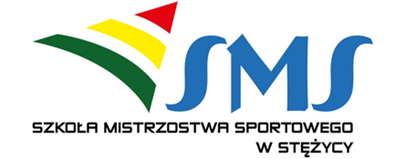 REGULAMIN REKRUTACJI  DO ODDZIAŁÓW IV- VIII MISTRZOSTWA SPORTOWEGO                                                 
SZKOŁY PODSTAWOWEJ im. EUGENIUSZA KWIATKOWSKIEGO W STĘŻYCY O PROFILU PIŁKA NOŻNA DLA CHŁOPCÓW,                                                            PIŁKA SIATKOWA DLA DZIEWCZĄT  
NA ROK SZKOLNY 2023/2024I. Informacje ogólne:W roku szkolnym  2023/2024 utworzony zostanie jeden oddział mistrzostwa sportowego klasy IV realizujący cztery godziny podstawy programowej z wychowania fizycznego                               i dwunastogodzinne ukierunkowane szkolenie sportowe z zakresu piłki nożnej                        dla chłopców, piłki siatkowej dla dziewcząt. Prowadzony będzie również nabór uzupełniający do oddziałów mistrzostwa sportowego  klas V – VIII.  Oddziały mistrzostwa sportowego będą realizowały program szkolenia sportowego równolegle z programem kształcenia ogólnego właściwego dla danego typu szkoły.Uczniowie uczęszczający do oddziałów mistrzostwa sportowego realizują szkolny plan nauczania ustalony przez dyrektora szkoły dla danego etapu edukacyjnego i opracowany na podstawie ramowego planu nauczania.Warunkiem przystąpienia ucznia do prób sprawności fizycznej jest zgoda rodziców oraz bardzo dobry stan zdrowia potwierdzony orzeczeniem lekarskim o braku przeciwwskazań zdrowotnych/ aktualna karta zdrowia sportowca. II. Zasady rekrutacji:O przyjęcie do oddziałów IV - VIII mistrzostwa sportowego mogą ubiegać się kandydaci, którzy:wykazują bardzo dobry stan zdrowia, potwierdzony orzeczeniem lekarskim o braku przeciwwskazań zdrowotnych/ aktualna karta zdrowia sportowca;wezmą udział w próbach sprawności fizycznej i uzyskają odpowiednią ilość punktów; w ustalonym terminie złożą wniosek o przyjęcie do szkoły,potrafią łączyć naukę ze sportem. Wymagane dokumenty:wniosek o przyjęcie do szkoły;zgoda rodziców na przystąpienie do testów sprawnościowych;orzeczenie lekarskie o braku przeciwwskazań zdrowotnych lub aktualna karta zdrowia sportowca.Terminy w postępowaniu rekrutacyjnym:01 marca 2023r. – 17 marca 2023r. (do godz. 15.00) składanie wniosków                 o przyjęcie do szkoły podstawowej wraz z dokumentami potwierdzającymi spełnianie przez kandydata warunków lub kryteriów branych pod uwagę w postępowaniu rekrutacyjnym;20 – 24 marca 2023r. przeprowadzenie prób sprawności fizycznej;27 marca 2023r. (do godz. 15.00) podanie po publicznej wiadomości listy kandydatów, którzy uzyskali pozytywne wyniki prób sprawności fizycznej;do 11 kwietnia 2023r. weryfikacja wniosków o przyjęcie do oddziałów mistrzostwa sportowego oraz dokumentów potwierdzających spełnianie przez kandydata warunków lub kryteriów branych pod uwagę w postępowaniu rekrutacyjnym;12 kwietnia 2023r. (do godziny 15:00) podanie do publicznej wiadomości list kandydatów zakwalifikowanych i kandydatów niezakwalifikowanych 17 kwietnia 2023r. (do godziny 15:00)  podanie do publicznej wiadomości przez komisję rekrutacyjną listy kandydatów przyjętych i nieprzyjętychRekrutację do oddziałów mistrzostwa sportowego w klasach IV - VIII można przeprowadzać w trakcie roku szkolnego na wniosek ucznia za zgodą  rodziców (prawnych  opiekunów), nauczyciela lub trenera po spełnieniu opisanych wymagań w punkcie II.Szkolna komisja rekrutacyjno – kwalifikacyjna:w celu przeprowadzenia rekrutacji do oddziałów mistrzostwa sportowego, dyrektor szkoły powołuje szkolną komisję rekrutacyjno – kwalifikacyjną;w skład komisji wchodzą: wyznaczony przez Dyrektora ZKiW w Stężycy nauczyciel koordynujący funkcjonowanie oddziałów mistrzostwa sportowego – przewodniczący komisji,  nauczyciele wychowania fizycznego wskazani przez Dyrektora ZKiW 
w Stężycy (trenerzy piłki nożnej i piłki siatkowej) – członkowie komisji;zadania szkolnej komisji rekrutacyjno – kwalifikacyjnej: przeprowadzenie prób sprawności fizycznej oraz ustalenie listy  przyjętych do oddziałów mistrzostwa sportowego.Przy przyjmowaniu kandydatów do oddziałów mistrzostwa sportowego uwzględnia się opinię trenera prowadzącego zajęcia sportowe i opinię lekarza wydającego orzeczenie 
o braku przeciwwskazań zdrowotnych.W przypadku większej liczby chętnych od liczby miejsc w oddziale mistrzostwa sportowego, przy spełnieniu takich samych warunków, w pierwszej kolejności przyjmowani będą uczniowie z obwodu szkoły.Rodzicom (prawnym opiekunom) przysługuje możliwość wniesienia odwołania od decyzji na piśmie w terminie 7 dni od daty ogłoszenia list.Dyrektor rozpatruje odwołania w terminie 7 dni. Decyzja Dyrektora jest ostateczna.III. Obowiązki ucznia oddziału mistrzostwa sportowego:Uczniowie zobowiązani są do przestrzegania Statutu Szkoły i innych regulaminów obowiązujących w szkole.  Łamanie regulaminów obowiązujących w szkole może skutkować przeniesieniem przez Dyrektora szkoły do oddziału ogólnodostępnego,
 a w przypadku uczniów spoza obwodu Rodzic będzie zobowiązany do przeniesienia dziecka do szkoły obwodowej.Uczeń oddziału mistrzostwa sportowego dba o posiadanie aktualnych badań lekarskich przeprowadzanych przez uprawnionego lekarza specjalistę w dziedzinie medycyny sportu. Jeżeli stan zdrowia ucznia uniemożliwi wyczynowe uprawianie sportu to taki uczeń zostanie przeniesiony przez Dyrektora szkoły do oddziału ogólnodostępnego,
 a w przypadku uczniów spoza obwodu Rodzic będzie zobowiązany do przeniesienia dziecka do szkoły obwodowej.Uczeń oddziału mistrzostwa sportowego ma obowiązek uczestnictwa we wszystkich turniejach i zawodach, w których bierze udział jego zespół.Uczniowie oddziałów mistrzostwa sportowego zobowiązani są do przestrzegania zasad BHP w trakcie trwania zajęć, troski o sprzęt sportowy, rozliczania się z pobranego sprzętu, a w przypadku zgubienia do ponoszenia odpowiedzialności materialnej oraz do przestrzegania regulaminu korzystania z sali gimnastycznej/ hali widowiskowo–sportowej.Uczniowie oddziałów mistrzostwa sportowego za złe zachowanie lub niezadowalające wyniki w nauce mogą być zawieszeni przez Dyrektora Szkoły w rozgrywkach lub treningach  do czasu poprawy (na wniosek wychowawcy klasy w porozumieniu                 z trenerem).Uczniowie, którzy nie podnoszą własnego poziomu sportowego i nie kwalifikują się             do dalszego szkolenia, na wniosek trenera  mogą zostać przeniesieni przez Dyrektora szkoły do klasy ogólnodostępnej, a w przypadku uczniów spoza obwodu Rodzic zobowiązany jest do przeniesienia dziecka do szkoły obwodowej.Uczniowie klas mistrzostwa sportowego sprawiający szczególne trudności (kłopoty) wychowawcze negatywnie wpływające na pozostałych uczniów, na wniosek trenera, innego nauczyciela lub wychowawcy klasy, za zgodą Rady Pedagogicznej, mogą zostać przeniesieni przez Dyrektora szkoły do klasy ogólnodostępnej, a w przypadku uczniów spoza obwodu Rodzic zobowiązany jest do przeniesienia dziecka do szkoły obwodowej.Wszyscy uczniowie klas mistrzostwa sportowego zobowiązani są do przestrzegania powyższego regulaminu. 

